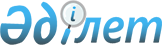 О бюджет сельского округа Актоган на 2023-2025 годы
					
			С истёкшим сроком
			
			
		
					Решение Шиелийского районного маслихата Кызылординской области от 26 декабря 2022 года № 34/8. Прекращено действие в связи с истечением срока
      В соответствии с пунктом 2 статьи 75 Кодекса Республики Казахстан "Бюджетный кодекс Республики Казахстан", пунктом 2-7 статьи 6 Закона Республики Казахстан "О местном государственном управлении и самоуправлении в Республике Казахстан" Шиелийский районный маслихат РЕШИЛ:
      1. Утвердить бюджет сельского округа Актоган на 2023-2025 годы согласно приложениям 1, 2 и 3, в том числе на 2023 год в следующих объемах:
      1) доходы – 72 951,9 тысяч тенге, в том числе:
      налоговые поступления – 3 680 тысяч тенге;
      поступления трансфертов – 69 271,9 тысяч тенге;
      2) затраты – 73 203,1 тысяч тенге;
      3) чистое бюджетное кредитование - 0;
      бюджетные кредиты - 0;
      погашение бюджетных кредитов - 0;
      4) сальдо по операциям с финансовыми активами - 0;
      приобретение финансовых активов - 0;
      поступления от продажи финансовых активов государства - 0;
      5) дефицит (профицит) бюджета - -251,2 тысяч тенге;
      6) финансирование дефицита (использование профицита) бюджета – 251,2 тысяч тенге;
      поступление займов - 0;
      погашение займов - 0;
      используемые остатки бюджетных средств – 251,2 тысяч тенге.
      Сноска. Пункт 1 - в редакции решения Шиелийского районного маслихата Кызылординской области от 23.11.2023 № 8/7 (вводится в действие с 01.01.2023).


      2. Установить объемы бюджетных субвенций, передаваемых из районного бюджета в бюджет сельского округа Актоган на 2023 год в сумме 62 054 тысяч тенге.
      3. Настоящее решение вводится в действие с 1 января 2023 года. Бюджет сельского округа Актоган на 2023 год
      Сноска. Приложение 1 - в редакции решения Шиелийского районного маслихата Кызылординской области от 23.11.2023 № 8/7 (вводится в действие с 01.01.2023). Бюджет сельского округа Актоган на 2024 год Бюджет сельского округа Актоган на 2025 год
					© 2012. РГП на ПХВ «Институт законодательства и правовой информации Республики Казахстан» Министерства юстиции Республики Казахстан
				
      Секретарь Шиелийского районного маслихата

Т.Жагыпбаров
Приложение 1 к решению
Шиелийского районного маслихата
от 26 декабря 2022 года № 34/8
Категория
Категория
Категория
Категория
Категория
Сумма, тысяч тенге
Класс 
Класс 
Класс 
Класс 
Сумма, тысяч тенге
Подкласс
Подкласс
Подкласс
Сумма, тысяч тенге
Наименование
Наименование
Сумма, тысяч тенге
Доходы
Доходы
72 951,9
1
Налоговые поступления
Налоговые поступления
3680
01
Подоходный налог
Подоходный налог
863
2
Индивидуальный подоходный налог
Индивидуальный подоходный налог
863
04
Hалоги на собственность
Hалоги на собственность
2 817
1
Hалоги на имущество
Hалоги на имущество
155
3
Земельный налог
Земельный налог
0
4
Hалог на транспортные средства
Hалог на транспортные средства
2 662
4
Поступления трансфертов 
Поступления трансфертов 
69 271,9
02
Трансферты из вышестоящих органов государственного управления
Трансферты из вышестоящих органов государственного управления
69 271,9
3
Трансферты из районного (города областного значения) бюджета
Трансферты из районного (города областного значения) бюджета
69 271,9
Функциональные группы 
Функциональные группы 
Функциональные группы 
Функциональные группы 
Функциональные группы 
Сумма, тысяч тенге
Функциональные подгруппы
Функциональные подгруппы
Функциональные подгруппы
Функциональные подгруппы
Сумма, тысяч тенге
Администраторы бюджетных программ
Администраторы бюджетных программ
Администраторы бюджетных программ
Сумма, тысяч тенге
Бюджетные программы (подпрограммы)
Бюджетные программы (подпрограммы)
Сумма, тысяч тенге
Наименование
Сумма, тысяч тенге
2. Затраты
73 203,1
01
Государственные услуги общего характера
39 339
1
Представительные, исполнительные и другие органы, выполняющие общие функции государственного управления
39 339
124
Аппарат акима города районного значения, села, поселка, сельского округа
39 339
001
Услуги по обеспечению деятельности акима города районного значения,села, поселка, сельского округа
39 339
022
Мемлекеттік органның күрделі шығыстары
0
07
Жилищно-коммунальное хозяйство
7 341
3
Благоустройство населенных пунктов
7 341
124
Аппарат акима города районного значения, села, поселка, сельского округа
7 341
008
Освещение улиц населенных пунктов
2 839,5
009
Обеспечение санитарии населенных пунктов
0
011
Благоустройство и озеленение населенных пунктов
4 501,5
08
Культура, спорт, туризм и информационное пространство
24 835
1
Деятельность в области культуры
24 835
124
Аппарат акима города районного значения, села, поселка, сельского округа
24 835
006
Поддержка культурно-досуговой работы на местном уровне
24 835
12
Транспорт и коммуникация
1 687,4
1
Автомобильный транспорт
1 687,4
124
Аппарат акима города районного значения, села, поселка, сельского округа
1 687,4
045
Капитальный и средный ремонт автомобильных дорог районного значения и улиц населенных пунктов
1 687,4
15
Трансферты
0,7
1
Трансферты
0,7
124
Аппарат акима города районного значения, села, поселка, сельского округа
0,7
048
Возврат неиспользованных (недоиспользованных) целевых трансфертов
0,7
3.Чистое бюджетное кредитование
0
4. Сальдо по операциям с финансовыми активами
0
5. Дефицит (профицит) бюджета
-251,2
6. Финансирование дефицита (использование профицита) бюджета
251,2
8
Используемые остатки бюджетных средств
251,2
01
Остатки бюджетных средств
251,2
1
Свободные остатки бюджетных средств
251,2
001
Свободные остатки бюджетных средств
251,2Приложение 2 к решению
Шиелийского районного маслихата
от 26 декабря 2022 года № 34/8
Категория
Категория
Категория
Категория
Категория
Сумма, тысяч тенге
Класс 
Класс 
Класс 
Класс 
Сумма, тысяч тенге
Подкласс
Подкласс
Подкласс
Сумма, тысяч тенге
Наименование
Наименование
Сумма, тысяч тенге
1.Доходы
1.Доходы
67 419
1
Налоговые поступления
Налоговые поступления
2 263
04
Hалоги на собственность
Hалоги на собственность
2 263
1
Hалоги на имущество
Hалоги на имущество
163
3
Земельный налог
Земельный налог
0
4
Hалог на транспортные средства
Hалог на транспортные средства
2 100
4
Поступления трансфертов 
Поступления трансфертов 
65 156
02
Трансферты из вышестоящих органов государственного управления
Трансферты из вышестоящих органов государственного управления
65 156
3
Трансферты из районного (города областного значения) бюджета
Трансферты из районного (города областного значения) бюджета
65 156
Функциональные группы 
Функциональные группы 
Функциональные группы 
Функциональные группы 
Функциональные группы 
Сумма, тысяч тенге
Функциональные подгруппы
Функциональные подгруппы
Функциональные подгруппы
Функциональные подгруппы
Сумма, тысяч тенге
Администраторы бюджетных программ
Администраторы бюджетных программ
Администраторы бюджетных программ
Сумма, тысяч тенге
Бюджетные программы (подпрограммы)
Бюджетные программы (подпрограммы)
Сумма, тысяч тенге
Наименование
Сумма, тысяч тенге
2. Затраты
67 419
01
Государственные услуги общего характера
39 891
1
Представительные, исполнительные и другие органы, выполняющие общие функции государственного управления
39 891
124
Аппарат акима города районного значения, села, поселка, сельского округа
39 891
001
Услуги по обеспечению деятельности акима города районного значения,села, поселка, сельского округа
39 891
06
Социальная помощь и социальное обеспечение
0
2
Социальная помощь
0
124
Аппарат акима города районного значения, села, поселка, сельского округа
0
003
Оказание социальной помощи нуждающимся гражданам на дому
0
07
Жилищно-коммунальное хозяйство
3 026
3
Благоустройство населенных пунктов
3 026
124
Аппарат акима города районного значения, села, поселка, сельского округа
3 026
008
Освещение улиц населенных пунктов
2 711
011
Благоустройство и озеленение населенных пунктов
315
08
Культура, спорт, туризм и информационное пространство
24 502
1
Деятельность в области культуры
24 502
124
Аппарат акима города районного значения, села, поселка, сельского округа
24 502
006
Поддержка культурно-досуговой работы на местном уровне
24 502
15
Трансферты
0
1
Трансферты
0
124
Аппарат акима города районного значения, села, поселка, сельского округа
0
048
Возврат неиспользованных (недоиспользованных) целевых трансфертов
0
3.Чистое бюджетное кредитование
0
4. Сальдо по операциям с финансовыми активами
0
5. Дефицит (профицит) бюджета
0
6. Финансирование дефицита (использование профицита) бюджета
0
8
Используемые остатки бюджетных средств
0
01
Остатки бюджетных средств
0
1
Свободные остатки бюджетных средств
0
001
Свободные остатки бюджетных средств
0Приложение 3 к решению
Шиелийского районного маслихата
от 26 декабря 2022 года № 34/8
Категория
Категория
Категория
Категория
Категория
Сумма, тысяч тенге
Класс 
Класс 
Класс 
Класс 
Сумма, тысяч тенге
Подкласс
Подкласс
Подкласс
Сумма, тысяч тенге
Наименование
Наименование
Сумма, тысяч тенге
1.Доходы
1.Доходы
70 790
1
Налоговые поступления
Налоговые поступления
2 376
04
Hалоги на собственность
Hалоги на собственность
2 376
1
Hалоги на имущество
Hалоги на имущество
171
3
Земельный налог
Земельный налог
0
4
Hалог на транспортные средства
Hалог на транспортные средства
2 205
4
Поступления трансфертов 
Поступления трансфертов 
68 414
02
Трансферты из вышестоящих органов государственного управления
Трансферты из вышестоящих органов государственного управления
68 414
3
Трансферты из районного (города областного значения) бюджета
Трансферты из районного (города областного значения) бюджета
68 414
Функциональные группы 
Функциональные группы 
Функциональные группы 
Функциональные группы 
Функциональные группы 
Сумма, тысяч тенге
Функциональные подгруппы
Функциональные подгруппы
Функциональные подгруппы
Функциональные подгруппы
Сумма, тысяч тенге
Администраторы бюджетных программ
Администраторы бюджетных программ
Администраторы бюджетных программ
Сумма, тысяч тенге
Бюджетные программы (подпрограммы)
Бюджетные программы (подпрограммы)
Сумма, тысяч тенге
Наименование
Сумма, тысяч тенге
2. Затраты
70 790
01
Государственные услуги общего характера
41 886
1
Представительные, исполнительные и другие органы, выполняющие общие функции государственного управления
41 886
124
Аппарат акима города районного значения, села, поселка, сельского округа
41 886
001
Услуги по обеспечению деятельности акима города районного значения,села, поселка, сельского округа
41 886
06
Социальная помощь и социальное обеспечение
0
2
Социальная помощь
0
124
Аппарат акима города районного значения, села, поселка, сельского округа
0
003
Оказание социальной помощи нуждающимся гражданам на дому
0
07
Жилищно-коммунальное хозяйство
3 177
3
Благоустройство населенных пунктов
3 177
124
Аппарат акима города районного значения, села, поселка, сельского округа
3 177
008
Освещение улиц населенных пунктов
2846
011
Благоустройство и озеленение населенных пунктов
331
 08
Культура, спорт, туризм и информационное пространство
25 727
1
Деятельность в области культуры
25 727
124
Аппарат акима города районного значения, села, поселка, сельского округа
25 727
006
Поддержка культурно-досуговой работы на местном уровне
25 727
15
Трансферты
0
1
Трансферты
0
124
Аппарат акима города районного значения, села, поселка, сельского округа
0
048
Возврат неиспользованных (недоиспользованных) целевых трансфертов
0
3.Чистое бюджетное кредитование
0
4. Сальдо по операциям с финансовыми активами
0
5. Дефицит (профицит) бюджета
0
6. Финансирование дефицита (использование профицита) бюджета
0
8
Используемые остатки бюджетных средств
0
01
Остатки бюджетных средств
0
1
Свободные остатки бюджетных средств
0
001
Свободные остатки бюджетных средств
0